I s t i t u t o  C o m p r e n s i v o  T E 4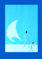 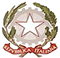 S a n  N i c o l ò  a  T o r d i n oScuola dell’Infanzia, Primaria e Secondaria di 1° GradoVia della Pace, 2 – San Nicolò a Tordino – 64100 TERAMO - tel. 0861 232405 / 0861 58162  fax 0861 233627C.F. 92025990679 Cod. Mecc.TEIC83100E  e-mail: teic83100e@istruzione.itPec: teic83100e@pec.istruzione.itwww.scuolesannicolo.gov.itSCHEDA PER LA CERTIFICAZIONE DELLE COMPETENZEAL TERMINE DEL PRIMO CICLO DI ISTRUZIONEIl Dirigente ScolasticoVisti gli atti d’ufficio relativi alle valutazioni espresse dagli insegnanti e ai giudizi definiti dal Consiglio di classe in sede di scrutinio finale;tenuto conto del percorso scolastico ed in riferimento al Profilo dello studente al termine del primo ciclo di istruzione; CERTIFICAche l’alunn … ………………………………………………………………………………………..., nat … a……….…………………………………………………... il ……………………………….., ha frequentato nell’anno scolastico ..…. / ….. la classe .… sez. …, con orario settimanale di …. ore;ha raggiunto i livelli di competenza di seguito illustrati.Data. ……………….	Il Dirigente Scolastico 	………………………….LivelloIndicatori esplicativiA – Avanzato L’alunno/a svolge compiti e risolve problemi complessi, mostrando padronanza nell’uso delle conoscenze e delle abilità;  propone e sostiene le proprie opinioni e assume in modo responsabile decisioni consapevoli.B – Intermedio  L’alunno/a svolge compiti e risolve problemi in situazioni nuove, compie scelte consapevoli, mostrando di saper utilizzare le conoscenze e le abilità acquisite.C – BaseL’alunno/a svolge compiti semplici anche in situazioni nuove, mostrando di possedere conoscenze e abilità fondamentali e di saper applicare basilari regole e procedure apprese.D – InizialeL’alunno/a, se opportunamente guidato/a, svolge compiti semplici in situazioni note.Competenze chiave europeeCompetenze dal Profilo dello studente al termine del primo ciclo di istruzioneLivello1Comunicazione nella madrelingua o lingua di istruzioneHa una padronanza della lingua italiana tale da consentirgli di comprendere e produrre enunciati e testi di una certa complessità, di esprimere le proprie idee, di adottare un registro linguistico appropriato alle diverse situazioni.2Comunicazione nelle lingue straniereE’ in grado di esprimersi in lingua inglese a livello elementare (A2 del Quadro Comune Europeo di Riferimento) e, in una seconda lingua europea, di affrontare una comunicazione essenziale in semplici situazioni di vita quotidiana. Utilizza la lingua inglese anche con le tecnologie dell’informazione e della comunicazione.3Competenza matematica e competenze di base in scienza e tecnologiaUtilizza le sue conoscenze matematiche e scientifico-tecnologiche per analizzare dati e fatti della realtà e per verificare l’attendibilità di analisi quantitative proposte da altri. Utilizza il pensiero logico-scientifico per  affrontare problemi e situazioni sulla base di elementi certi. Ha consapevolezza dei limiti delle affermazioni che riguardano questioni complesse.4Competenze digitaliUtilizza con consapevolezza le tecnologie della comunicazione per ricercare le informazioni in modo critico. Usa con responsabilità le tecnologie per interagire con altre persone.5Imparare ad impararePossiede un patrimonio organico di conoscenze e nozioni di base ed è allo stesso tempo capace di ricercare e di organizzare nuove informazioni. Si impegna in nuovi apprendimenti in modo autonomo.6Competenze sociali e civicheHa cura e rispetto di sé e degli altri come presupposto di uno stile di vita sano e corretto. E’ consapevole della necessità del rispetto di una convivenza civile, pacifica e solidale. Si impegna per portare a compimento il lavoro iniziato, da solo o insieme ad altri.7Spirito di iniziativa e imprenditorialitàHa spirito di iniziativa ed è capace di produrre idee e progetti creativi. Si assume le proprie responsabilità, chiede aiuto quando si trova in difficoltà e sa fornire aiuto a chi lo chiede. E’ disposto ad analizzare se stesso e a misurarsi con le novità e gli imprevisti.8Consapevolezza ed espressioneCulturaleRiconosce ed apprezza le diverse identità, le tradizioni culturali e religiose, in un’ottica di dialogo e di rispetto reciproco. 8Consapevolezza ed espressioneCulturaleSi orienta nello spazio e nel tempo e interpreta i sistemi simbolici e culturali della società.8Consapevolezza ed espressioneCulturaleIn relazione alle proprie potenzialità e al proprio talento si esprime e dimostra interesse per gli ambiti motori, artistici e musicali.9L’alunno/a ha inoltre mostrato significative competenze nello svolgimento di attività scolastiche e/o extrascolastiche, relativamente a: ......................................................................................................................................................................................L’alunno/a ha inoltre mostrato significative competenze nello svolgimento di attività scolastiche e/o extrascolastiche, relativamente a: ......................................................................................................................................................................................L’alunno/a ha inoltre mostrato significative competenze nello svolgimento di attività scolastiche e/o extrascolastiche, relativamente a: ......................................................................................................................................................................................